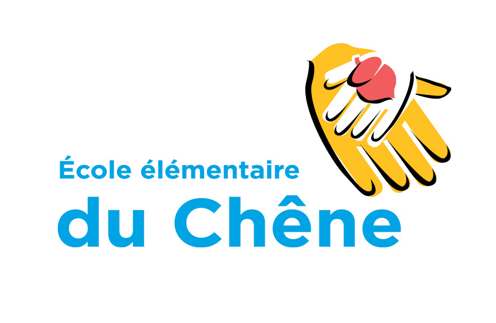 Conseil des parents 2022-2023 – Rencontre #1École Élémentaire du ChêneVendredi le 08 novembre 2023 à 18h00 Réunion en présentiel à l’école du ChêneMembres présents :Saad Ouaddahou Maha Sayah Mohamed Elsowehy Erin KnoblSami Ghourabi (en virtuel)Tawfick Nadir Imen AbbesChristianne NargasSaran SoIpek Sanal Céline TchatchouaMembres absents :Majda Ould AhmedProcès-VerbalOuverture et approbation de l’ordre du jour : Le quorum est atteint, la rencontre démarre à 18h06Accueil de Monsieur Pierre Gregory – Conseiller scolaire L’adoption de l’ordre du jour a été proposé par Saad, il est secondé par Maha.L’ordre du jour a été adopté à l’unanimité.Procès-verbal approuvé a l’unanimité.Reconnaissance du territoire par Madame Tchatchoua.Mot de la direction  Plan de réussite en Mathématique (de la 1ere a la 12eme année). Plan de rencontre équipe école dédié aux élèves en difficulté (enseignant titulaire + membres qui participent) Atelier Brave le 1er novembre pour les élevés 3eme, 4eme et 5eme.Formation des brigadiers 6 et 7 novembre (vidéo + simulation dans l’autobus). Étape prochaine test d’évaluation. 6-10 novembre semaine de reconnaissance du traité des autochtones.Présentation du PPIMI (Plan de prévention et d’intervention en matière d’intimidation)Le club de Robotique et de lecture vont commencer bientôt.Message de la travailleuse en établissement du centre francophone de Toronto.Mot de Monsieur Pierre Gregory – Conseiller scolaire :Présentation du conseil scolaire, du CPP (comité de participation des parents)  ainsi que le rôle des parents au sein de ce comité consultatif. Le CPP favorise la participation des parents. C’est un comité statutaire. Les rencontres du conseils scolaires sont mensuelles et tout le monde peut y assister. Il suffit de consulter le site du conseil scolaire. Prochaine rencontre le 16 novembre 2023. Les formations des PPE (parents partenaires en éducation).Le comité d’éducation équité diversité a un rôle pédagogique (une 20aine de personnes).Possibilité d’organiser une rencontre entre les différents conseils scolaires du reste des écoles de la région. Mise à jour des finances :Le bilan est présenté par Saad.Erin annonce qu’chèque devrait être envoyé par FlipGive à l’école.Projets à venir pour cette année :Possibilité d’utiliser le site Mabel’s labels pour acheter les étiquettes par les parents et il y aura 20% de retour à l’école. Madame Isabelle va communiquer toutes les informations aux parents.Création d’une base de données de parents bénévoles en identifiant leurs intérêts. Présentation et revue du formulaire de bénévolat par Maha à intégrer à la communication du mois,Proposition de Erin de faire une bibliothèque libre pour emprunter des livres devant l’école. Chaque parent ramènera un nombre de livres et les enfants pourront échanger librement.Valider les étapes et besoins pour implanter le programme petit déjeuner collation. Madame Tchatchoua va se renseigner sur les subventions possibles. Des fruits et des légumes a acheter une fois par semaine à conserver dans un frigo à l’école. Maha va se charger des achats pour la première semaine. Le budget sera déterminé et communiqué par email. Communiquer par email et voter pour les actions de collecte de fonds (les peluches, chocolat, l’emballage des cadeaux…).Varia : Levée de la réunion :La levée de la réunion est proposée par Saad et secondée par Mohamed.La levée de la réunion est adoptée à l’unanimité. Réunion levée à 20h35.Prochaine réunion : 17 janvier, 2024 : 18h00-19h30